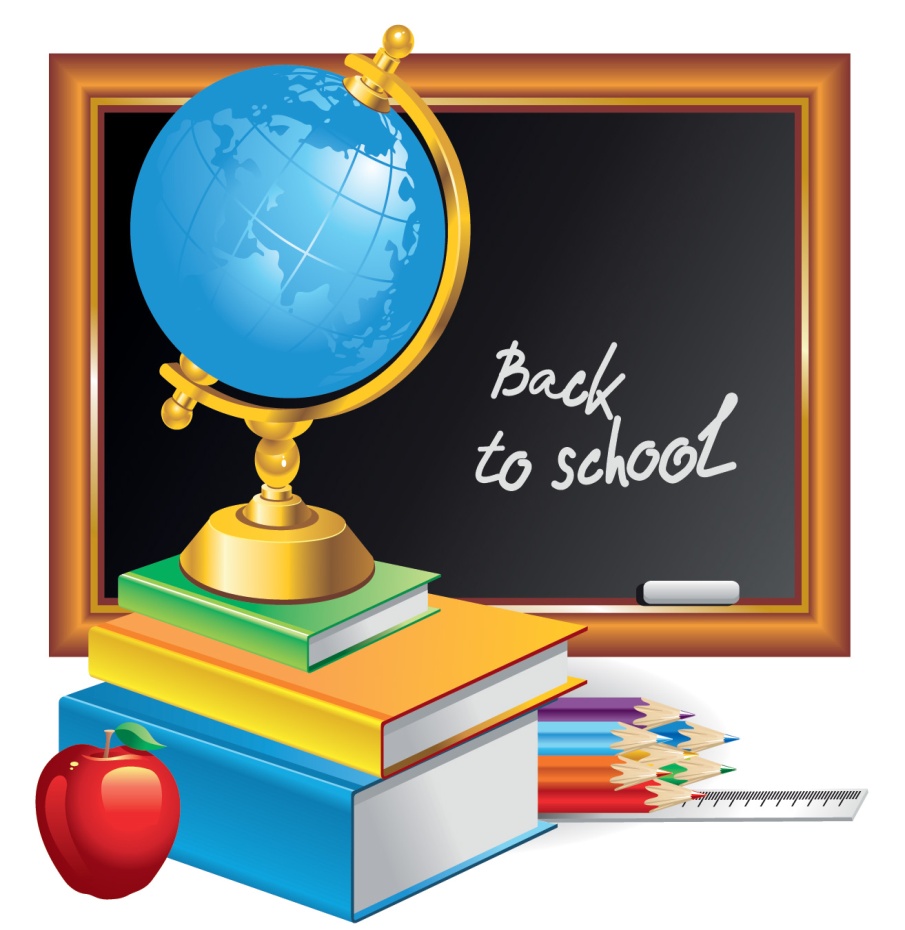 УМК «НАЧАЛЬНАЯ ШКОЛА ХХI ВЕКА»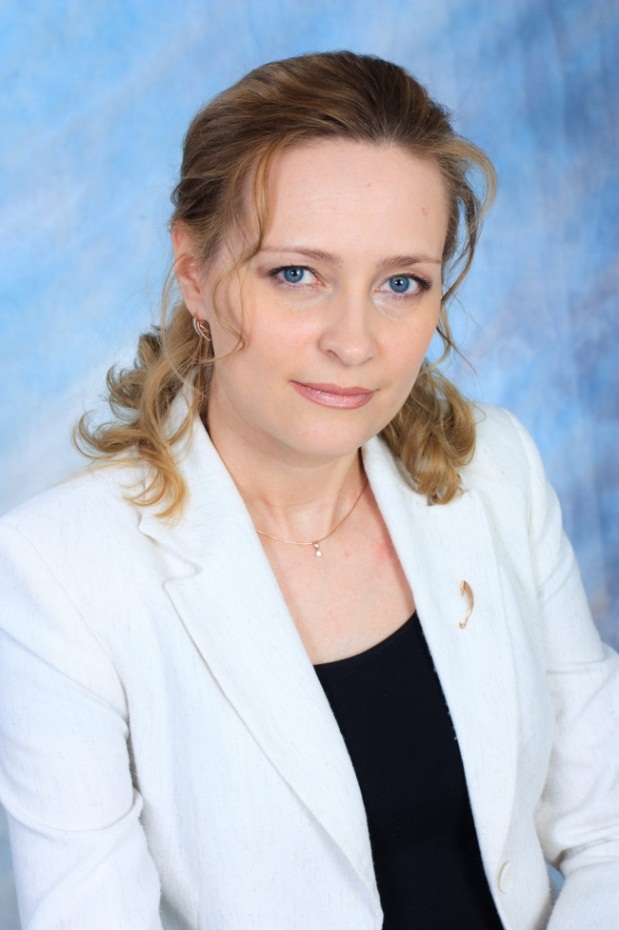 Салыхова Ирина Александровна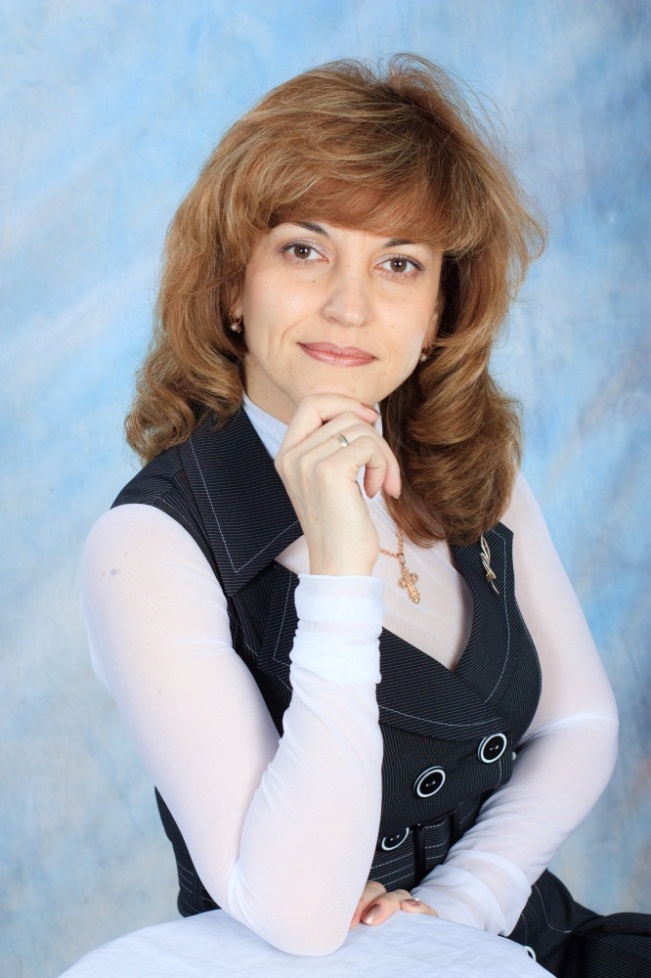 Малыгина Елена Александровна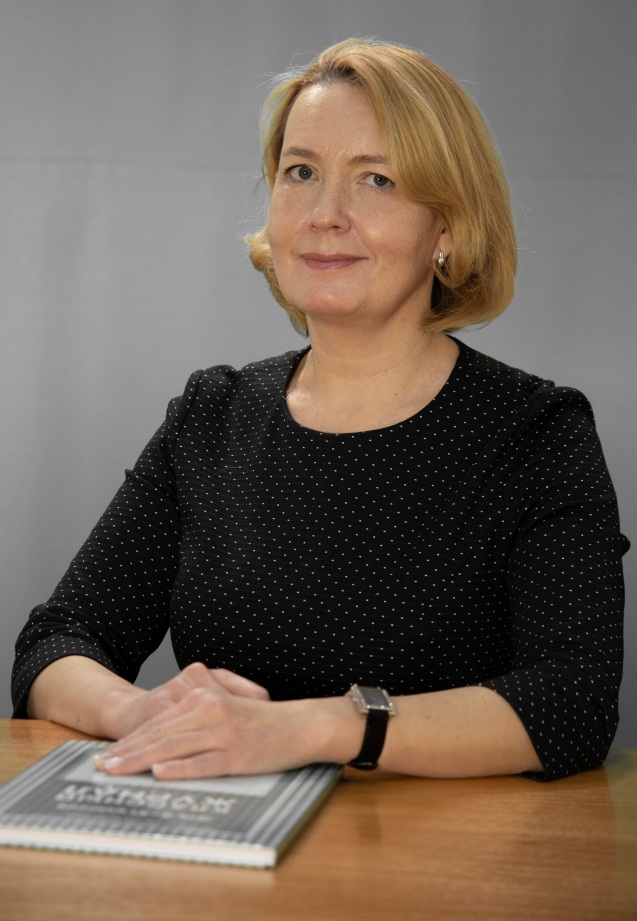 Полканова Людмила Владимировна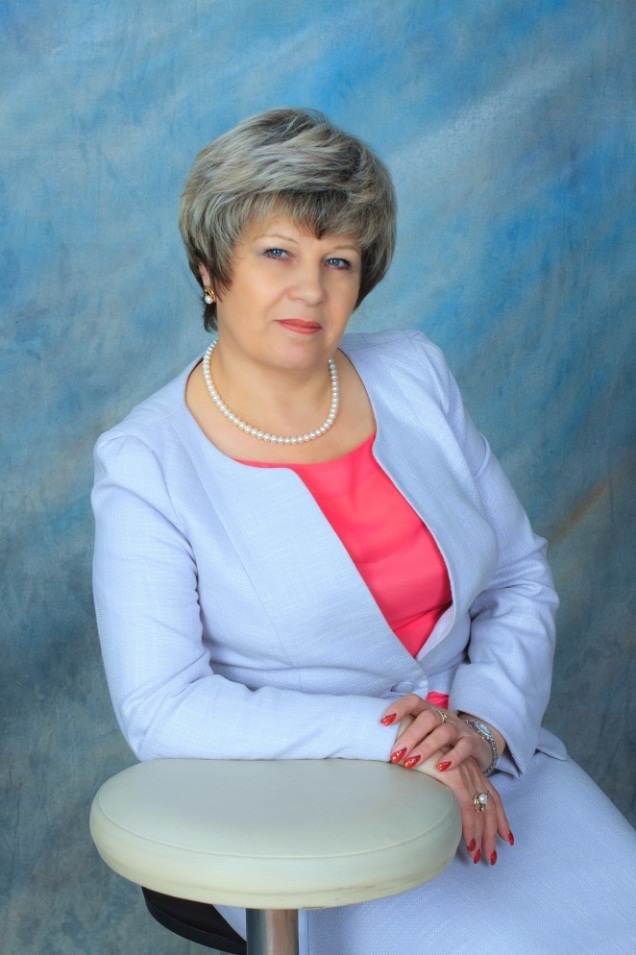 Фомина Татьяна Васильевна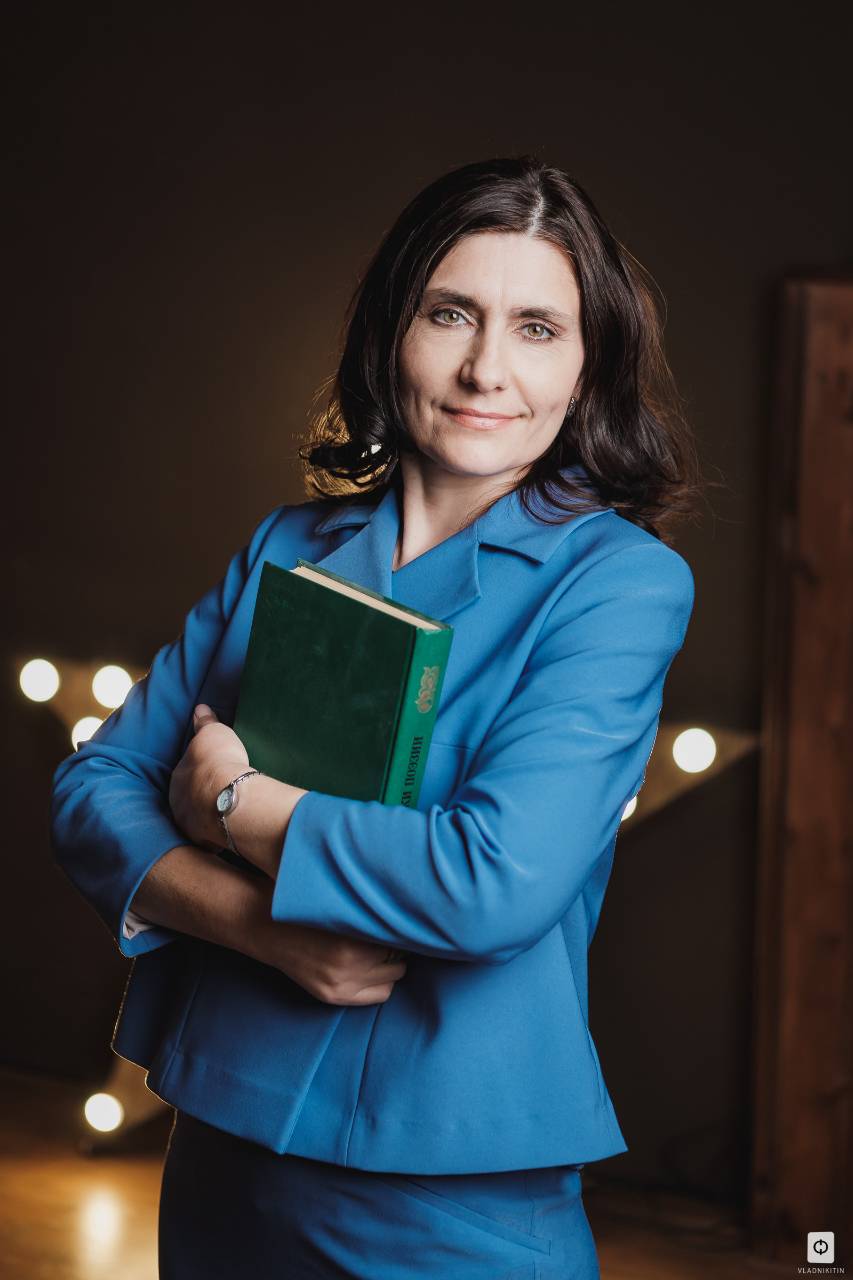 ВладимироваЕлена Юрьевна